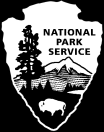 DEPARTMENT OF THE INTERIORNational Park ServiceAttention:  IMPORTANT: Before completing this application, please refer to the Application Instructions to verify that the service you are proposing is an approved commercial service.  If the service you wish to provide is not listed on the table of approved commercial visitor services, contact us at the number above.  Please submit your application fee of $ with this application.Some parks have minimum requirements for businesses that offer services to visitors relating to the safety and welfare of the visitors and protection of the resources.  These requirements may include documentation of first aid training, an emergency response plan, limits to group size, etc.Service for which you are applying (See list of approved services in the attached instructions) Will you be providing this service in more than one park?  Yes          No             If yes, list all.Applicant (Legal Business Name and DBA)   Authorized Agents  (Owner and any onsite person authorized to manage the operation)Mailing Address: PRIMARY CONTACT INFO (Dates at this address                                                                                   ) Address:  City, State, Zip:  Email:   Website:  Day Phone:                                                Evening Phone:  Fax:  ALTERNATE CONTACT INFO (Dates at this address                                                            )               If same as “Primary Contact Info”, check here  □ and go to number (6). Address: City, State, Zip: Day Phone:                                                    Evening Phone:  Fax:  What is your Business Type (Please check one below): ⁭  Sole Proprietor ⁭  Partnership (Print the names of each partner.  If there are more than two partners, please attach a complete list of their names.)(Name                                                                                                                               ) (Name                                                                                                                               ) ⁭  Corporation: (State:                                      Entity Number                                    ) ⁭  Limited Liability Corporation: (State:                              Entity Number                                      ) ⁭  Non-Profit (Please attach a copy of your IRS Ruling or Determination Letter)⁭  Other (Specify)  State Business License Number:                                              Expiration Date: Employer Identification Number (EIN)  Insurance and VehiclesProvide proof of insurance.  The CUA operator must  maintain General Liability insurance naming the United States of America, National Park Service as an additional insured.  Minimum coverage amount is $500,000 per occurrence.  Some activities will require increased coverage, see Park-Specific instructions.  Auto Liability insurance is also required at a minimum coverage amounts described below.Will your business operate vehicles (car, truck, van, bus, taxicab, boats, aircraft etc.) within NPS boundaries        ? ⁭Yes   ⁭ No  If "yes,”  please give a description of each vehicle. Use additional paper if necessary. All vehicles are required to be registered and the operators are required to have the licenses to operate them commercially as required by law or regulation.  NPS EmploymentAre you, your spouse, or minor children employed with the National Park Service?⁭Yes   ⁭ No    	If Yes, please complete below:Employee:  Title:  Park and Office where employed: To your knowledge, have you, your company, or any current or proposed employees been convicted or fined for violations of State, Federal, or local law within the last 5 years? Are you, your company, or any current or proposed employees now under investigation for any violations of State, Federal, or local law or regulation?  See instructionsYes ⁭     No          If "yes", please provide the following information.    Attach additional pages if necessary.  Date of violation or incident under investigation:  Name of business or person(s) charged:  Please identify the law or regulation violated or under investigation:  Please identify the State, municipality, or Federal agency that initiated the charges:  Additional Detail (optional)   (Results) Action Taken by Court FEE: Please include the Application/Administrative fee as outlined in the Park-Specific instructions.Signature: False, fictitious or fraudulent statements of representations made in this application may be grounds for denial or revocation of the Commercial Use Authorization and may be punishable by fine or imprisonment (U.S. Code, Title 18, Section 1001).  All information provided will be considered in reviewing this application.  Authorized Agents must attach proof of authorization to sign below. By my signature, I hereby attest that all my statements and answers on this form and any attachments are true, complete, and accurate to the best of my knowledge. Signature 							DatePrinted Name										 Title PAPERWORK REDUCTION ACT STATEMENT: In accordance with the Paperwork Reduction Act (44 U.S.C. 3501), please note the following. This information collection is authorized by The Concession Management Improvement Act of 1998 (16 USC 5966).  Your response is required to obtain or retain a benefit in the form of a Commercial Use Authorization. We will use the information you submit to evaluate your ability to offer the services requested and to notify the public what services you will offer.  We estimate that it will take approximately 2.5 hours to prepare an application, including time to review instructions, gather and maintain data, and complete and review the proposal. We may not conduct or sponsor and you are not required to respond to a collection of information unless it displays a currently valid Office of Management and Budget control number. You may submit comments on any aspect of this information collection, including the accuracy of the estimated burden hours and suggestions to reduce this burden. Send your comments to: Information Collection Clearance Officer, National Park Service, 1849 C Street NW, Mail Stop 2601, Washington, D.C. 20240.Number of PassengersMinimum per Occurrence Liability LimitsSingle Purpose Activities (includes day and overnight hiking, photography and art classes, bicycling, and group camping.)$300,000Up to 5 passengers $300,0006 to 12 passengers$500,00013 to 20 passengers$750,000Over 21 passengers$1,500,000MAKE OF VEHICLEMODELYEARMAX #PASSENGERSOWNLEASEMAKE OF AIRCRAFTMODELTAIL NUMBERMAX #PASSENGERSOWNLEASEMAKE OF WATERCRAFTMODELLENGTHMAX #PASSENGERSOWNLEASE